Searching for Classes by Mode of Instruction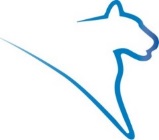 You can search for classes by Mode of Instruction using Class Search or Schedule Builder.Class SearchTo display additional search options after entering Term and other Class Search criteria, expand the Additional Search Criteria by clicking the green arrow to the left of Additional Search Criteria. Use the Mode of Instruction dropdown to select a mode of instruction.Click the Search button.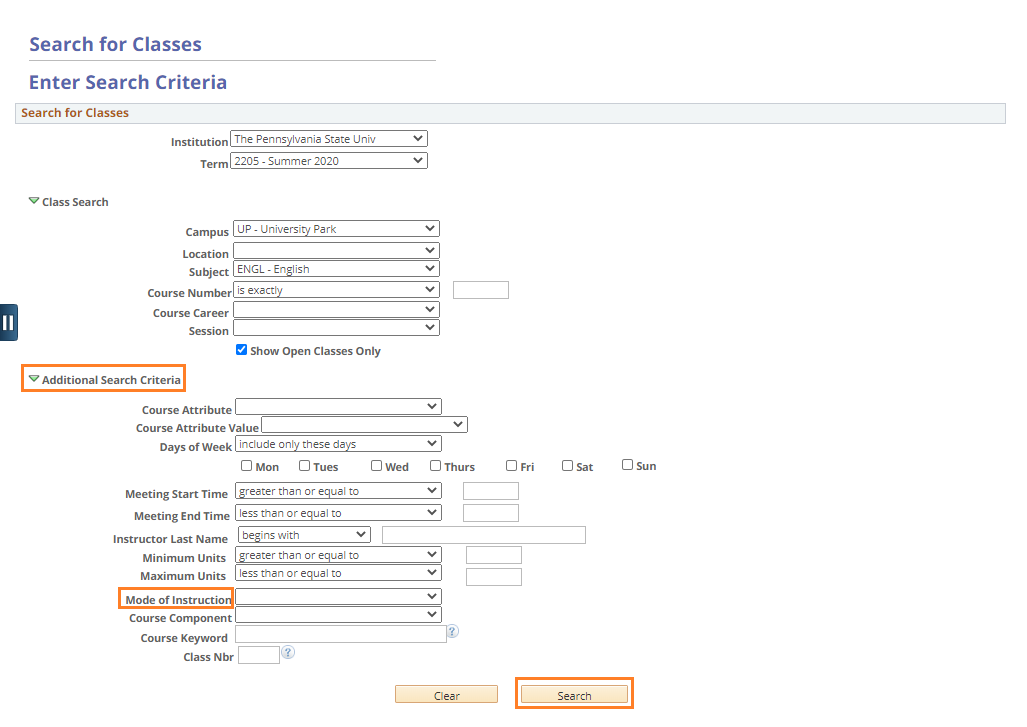 Figure 1: Class Search: Mode of InstructionSchedule BuilderUse the Change button to adjust Instruction Modes for your class search.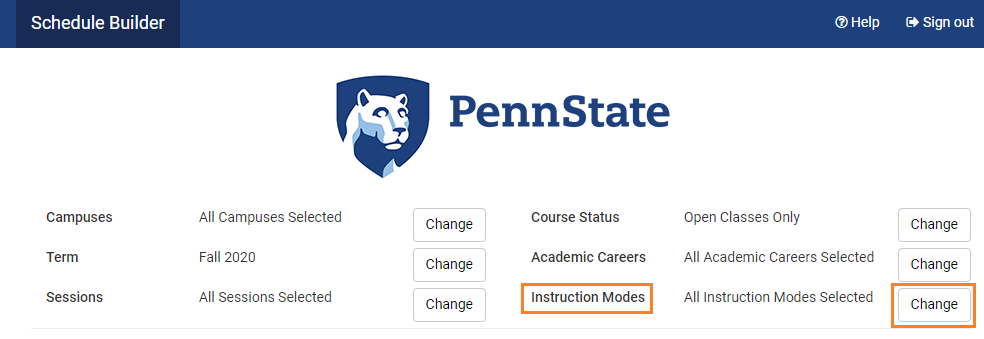 Figure 2: Schedule Builder: Instruction ModesUncheck Select All Instruction Modes and select only those you wish search.Click Save.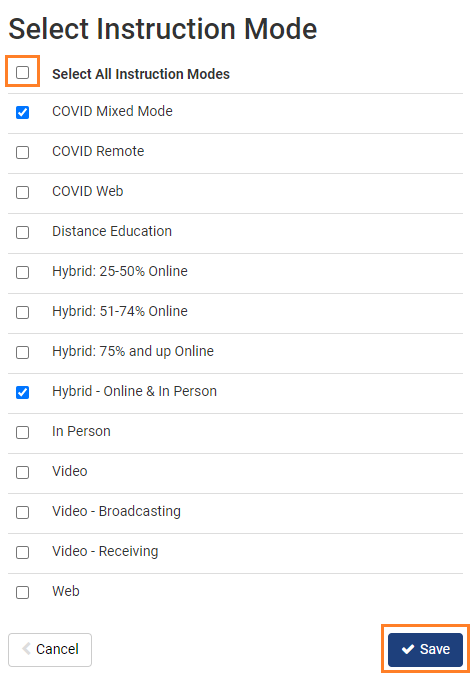 Figure 3: Schedule Builder: Select Instruction Mode